23.06.2020 – kl. IV - matematykaPrzerabiamy lekcję – Utrwalenie wiadomości z działu Prostopadłościany
 i sześciany. W tym dziale poznaliście pierwsze z figur przestrzennych prostopadłościany i sześciany oraz obliczaliście ich pole powierzchni. Teraz dla utrwalenia tych wiadomości przeanalizujcie poniższe zadania i jeszcze raz samodzielnie je rozwiążcie.Pole powierzchni prostopadłościanu i sześcianuZadanie 1Oblicz pole powierzchni narysowanego prostopadłościanu.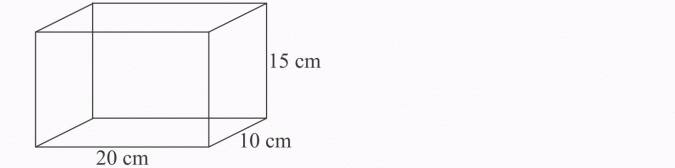 Rozwiązanie:Prostopadłościan ma 6 ścian:2 ściany mają wymiary 20 cm x 10 cm;2 ściany mają wymiary 20 cm x 15 cm;2 ściany mają wymiary 15 cm x 10 cm.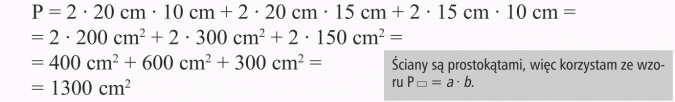 Odpowiedź:Pole powierzchni prostopadłościanu wynosi 1300 cm2.Zadanie 2Oblicz pole powierzchni sześcianu o krawędzi 15 cm.Rozwiązanie:Powierzchnia sześcianu składa się z 6 kwadratów o boku 15 cm.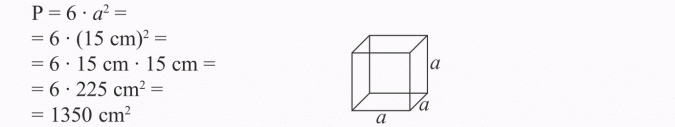 Odpowiedź:Pole powierzchni sześcianu wynosi 1350 cm2.
Następnie wykonaj zadania w ćwiczeniach na str. 94-95   